第36回　雨水貯留浸透技術講習会　参加申込書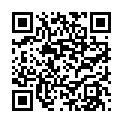 インターネットからもお申し込み頂けます。技術講習会Webページ：https://arsit.or.jp/seminar官公庁、企業名　　　　　　　　　　　　　　　　　　　　　　　　　　　氏　　名　　　　　　　　　　　　　　　　　　　　　　　　　　　　　　住　　所　　　　〒　　　　　　　　　　　　　　　　　　　　　　　　　連絡先　　　　　ＴＥＬ　　　　　　　　　　　　　　　　　　　　ＦＡＸ　　　　　　　　　　　　　　　　　　　　E-mail　　　　　　　　　　　　　　　　　　　　（お申込み内容に☑を付けてください）□会　員（3,000円）□会員外（4,000円）□簡易印刷テキスト（2,000円）　　　　　　部　　　　　　   □テキストのみ購入（2,000円）　　　　　　部CPDの受講証明が必要な場合はご記入ください → □請求書のお宛名　　　　　　　　　　　　　　　　　　　　　　　　　　　※請求日の日付等、ご指定あればご記入ください。
　　　　　　　　　　　　　　　　　　　　　　　　2名以上でお申込みの場合は、上記以外の参加者名等を以下にご記入ください。ＦＡＸ送付先　０３－５２７５－９５９４（ＦＡＸ送付状不要）部署名参加者氏名メールアドレス